Teyr Class News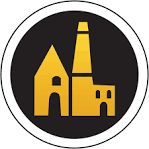 Autumn Term 2022I hope you all had a wonderful Summer break – it certainly sounds like the children have treasured memories! The first day back nerves disappeared very quickly for everyone when we saw such happy faces. I can’t wait for children to be coming home and sharing their pride and achievements, from writing a detailed story to feeling determined or using courage, we will be sure to celebrate along the way. Keep an eye on Class Dojo as that is where I will post news, photos and information.Supporting your child at home:Practise their weekly spelling online: https://play.spellingshed.comPractise their times tables online: https://play.ttrockstars.com/Read with your child at least 5 times per week – read their school book or something you enjoy reading at home and discuss with your child.Should you have any questions or would like to pass information on about your child at any, please don’t hesitate to message over Dojo or via email rcurnow@pendeen.tpacademy.org What we will learn: English: We will start by looking at the animation and book Tuesday by David Wiesner where we will be ‘hot seating’ characters and getting to grips with descriptive writing. I hope there won’t be any flying objects in our classroom like the story! We will share The BFG by Roald Dahl at the end of each day so if you’re able to get hold of other Roald Dahl books to share at home, that would be fantastic!Maths: We will begin by focussing on ‘place value’ – year 3’s looking at representing numbers to 100, partitioning to 100 and numbers within (using number lines). Year 4’s will be representing numbers to 1000, partitioning to 1000 and looking more in-depth at numbers within. We progress by using and applying these skills to addition and subtraction, using the column method. If any parents would like support in understanding the methods we are using please don’t be afraid to ask! Science: In Autumn 1 we learn about the human body; classifying living things, understanding what makes a healthy balanced diet, naming bones of the skeleton and muscle name. Throughout Autumn 2 we move on to learning about all things ‘light’ and ‘dark’ – shadows, reflections, opaque, transparent, cast and lux. Geography: We’ll be answering the question “Where on Earth are we?” thinking about positioning of places on a map, the reason we have night and day, the reasoning behind different time zones on Earth. Talk at home about places you’ve visited either in Cornwall, the UK or in a different country and see if you can find them on a map or atlas.History: Enter the Stone Age… defining the stone age era, comparing life between the ages, naming monuments and what ‘Neolithic’ means! In Autumn 2 we move in time to both the Bronze age and Iron age and see which era impresses the children the most! What famous ruins are there linked to these eras?PE: In Autumn 1 we refine our footwork, developing co-ordination and balance and working as a team.Music: Get your rhythm ready because we are going to explore songs by Abba! We will be pulling existing knowledge and skills together with new knowledge and end the term performing ‘Thank You For The Music’. Get the family singing! As we head towards December we will focus on our KS2 Christmas performance where we join Peswara and families for a celebration. Art: We’ll focus on the skill of ‘painting and ‘colour’ in the style of Andy Warhol, producing self portraits with block colour. I can’t wait to see these on the walls! During Autumn 2 we learn a different skill, ‘printing’, where we study the artist John Dyer, creating beautiful Winter landscapes.RE: We explore the questions ‘What does it mean to be Hindu?’ and ‘What do Hindus believe God is like?’. An exciting term getting to expand our knowledge of another religion and culture and respect that people have different views and beliefs.French: We will be learning to talk about the weather and use simple phrases we may need when visiting a town. By Christmas we will be counting in French, using animal names and even reciting a French poem! Design and Technology: We’ll be learning the different skills of DT focusing on designing, making and evaluating. We’re going to learn the skill of ‘weaving’ to plan and make baskets for Halloween. In the second half term children in Teyr will learn how to cook or bake something delicious as a gift for their families – enjoy!Computing: We will be learning how to stay safe online and understand how to use various pieces of software for the purpose in which we need it. If you want to talk about internet safety concerns please talk to me about at any point throughout the year.PSHE: We start the year focussing on friendships which is a lovely way to start the year and bring everyone together. As always, please do not hesitate to discuss any worries or concerns throughout the year. “We didn’t realise we were making memories, we just knew we were having fun.” Winnie the Pooh.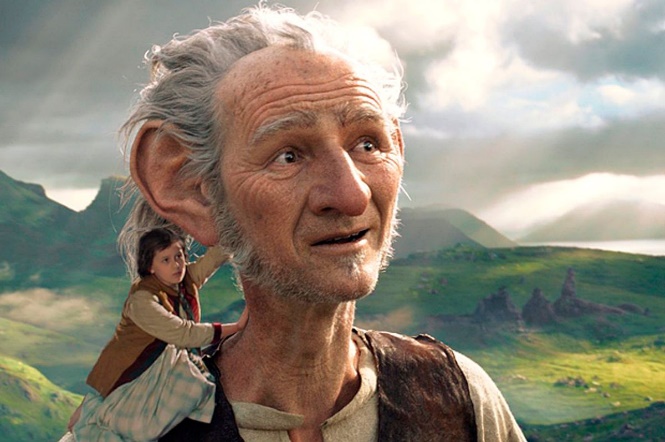 